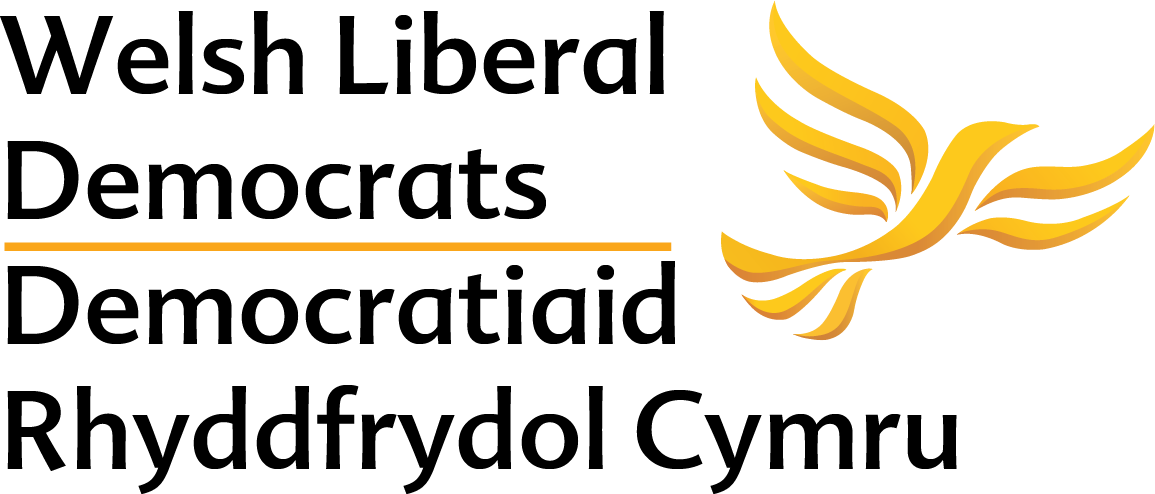 SWANSEA & GOWER LIBERAL DEMOCRATSAPPLICATION TO STAND FOR COUNCIL ELECTIONI would like to apply for selection as a Welsh Liberal Democrat council candidate in the 2022 council elections.Name:Address:Email:Phone:Liberal Democrat membership number:Ward(s) for which you wish to apply:The following questions must be answered in the affirmative, for your application to be valid: Have you been Approved as a Swansea & Gower Liberal Democrat council candidate for the 2022 cycle? Yes □ No □If selected, do you agree to actively campaign in line with the Candidate Agreement? Yes □ No □If elected, do you agree to abide by the Liberal Democrat Group Standing Orders and donate a proportion of your allowance to Group and/or Local Party funds?
 Yes □ No □Have you included with your application a passport-style digital photo? Yes □ No □
Please email your reply to the Returning Officer, Matt Palmer, at matt.palmer09@btinternet.com You will be sent a receipt of application - if you have not received such a receipt within 48 hours then please call Matt on 07891 661125. Have you included with your application a 300 word statement, which will be sent to members ahead of the selection vote? Yes □ No □